KOBELCO LK350Z-3Серия 
Выпуск 97-03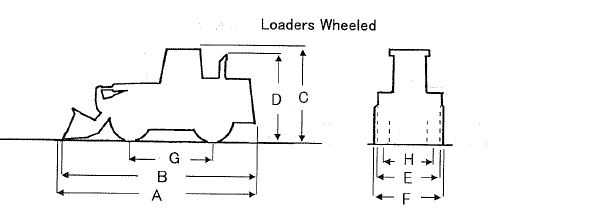  Примечание: CEE 